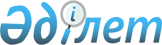 О поправочных коэффициентах к базовым ставкам платы за земельные участки
					
			Утративший силу
			
			
		
					Решение маслихата Сарыкольского района Костанайской области от 3 ноября 2011 года № 294. Зарегистрировано Управлением юстиции Сарыкольского района Костанайской области 9 декабря 2011 года № 9-17-127. Утратило силу решением маслихата Сарыкольского района Костанайской области от 28 ноября 2023 года № 101
      Сноска. Утратило силу решением маслихата Сарыкольского района Костанайской области от 28.11.2023 № 101 (вводится в действие по истечении десяти календарных дней после дня его первого официального опубликования).
      В соответствии с пунктом 1 статьи 11 Земельного кодекса Республики Казахстан от 20 июня 2003 года, подпунктом 13) пункта 1 статьи 6 Закона Республики Казахстан от 23 января 2001 года "О местном государственном управлении и самоуправлении в Республике Казахстан" и на основании утвержденной Схемы зонирования земель Сарыкольского района Костанайской области, районный маслихат РЕШИЛ: 
      1. Утвердить прилагаемые поправочные коэффициенты к базовым ставкам платы за земельные участки.
      2. Настоящее решение вводится в действие по истечении десяти календарных дней после дня его первого официального опубликования. Поправочные коэффициенты
к базовым ставкам платы за земельные участки
					© 2012. РГП на ПХВ «Институт законодательства и правовой информации Республики Казахстан» Министерства юстиции Республики Казахстан
				
Председатель
внеочередной сессии
А. Сарсенов
Секретарь
районного маслихата
В. Айгулаков
СОГЛАСОВАНО:
Начальник государственного
учреждения "Отдел земельных
отношений акимата
Сарыкольского района"
______________ С. Шармухаметов
Начальник государственного
учреждения "Налоговое управление
по Сарыкольскому району
Налогового Департамента
по Костанайской области"
______________ К. УтебайУтверждены
решением маслихата
от 3 ноября 2011 года
№ 294
№ по
порядку
№ зоны
Поправочные коэффициенты к базовым
ставкам платы за земельные участки
1
1
0,5
2
2
0,6
3
3
0,7
4
4
0,8
5
5
0,9
6
6
1,0
7
7
1,1
8
8
1,2
9
9
1,3
10
10
1,4
11
11
1,5